1.Напиши  као збир једнаких сабирака и израчунај:    3 x 5 = ________________________________                    4 x 2 = ______________________________    6 x 9  = ________________________________                   5 x 3 = ______________________________2.Попуни таблицу: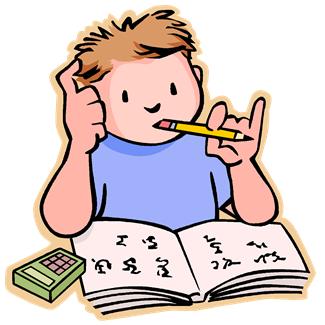 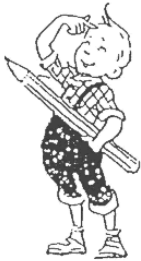 3.Упиши одговарајући знак <,  > или једнако:    3x 3 ___  2 x 4              3x 8 ___  6 x 4               4 x 4  ___  3x 5                8 x 8  ___  9 x 3                4 x 8  ___   6 x 54.  Производу бројева 6 и 8 додај 36. _________________________________________________________     Разлику бројева 56 и 49 повећај 4 пута. _____________________________________________________     Производ бројева 9 и 4 увећај за њихов збир.________________________________________________5.  У цвећари је било 46 ружа. Донето је још 3 букета по 7 ружа. Колико има сада ружа у цвећари?  Р:_____________________________________________________________________________________  О: ____________________________________________________________________________________6. Милан има 4 кликера, Зоран има 7 пута више кликера од Милана, а Дарко за 9 мање од Зорана. Колико    кликера имају укупно сва тројица?   Р: ________________________________________________________________________________________  О: ________________________________________________________________________________________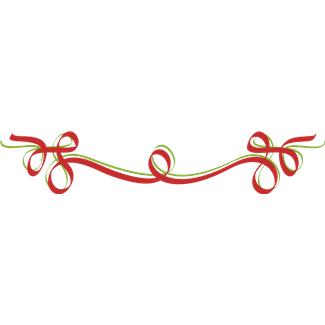  3 6 9 4 54 пута већи бројза 8 већи од